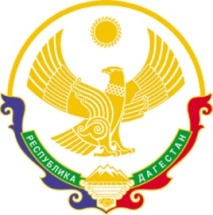 СОБРАНИЕ ДЕПУТАТОВ СЕЛЬСКОГО ПОСЕЛЕНИЯ «СЕЛЬСОВЕТ «АРГВАНИНСКИЙ» ГУМБЕТОВСКОГО РАЙОНА РЕСПУБЛИКИ ДАГЕСТАН                  Адрес:  368921 Губетовский район с.Аргвани    ИНН  0509005724   КПП   050901001    e-mail: Решение № 18	«29» декабрь 2018г                    	с.АргваниУтвердить бюджет МО  «сельсовет «Аргванинский»  на 2019 год в размере 5148,0 тыс.  рублей, и  плановый период на 2020 год в размере 3779.0 тыс.рублей, на 2021 год в размере 3779.0 тыс. рублей.      а) Доходы:                                                                                                                                                      2019 г.                2020г.          2021г.        б) Расходы  по учреждениям:                       Председатель                   сельского Собрания	Ибрагимов А.А 	Дотация4220,02851,02851,0Субвенция94,094,094,0Собственные доходы 834,0834,0834,0В том числе:НДФЛ152,0152,0152,0ЕСХН8,08,08,0Земельный налог465,0465,0465,0Имущественный     209,0209,0209,0                       ИТОГО:5148,03779,03779,01)Аппарат управления2499,02110,02110,02)МКУК 1078,0878,0878,03)ВУС94,094,094,04)Ф/К и спорт30,030,030,05)Молодежная политика20,020,020,06)ЖКХ (благоустройство)1427,0647,0647,0          ИТОГО:5148,03779,03779,0